TERMO DE CONCORDÂNCIA E AUTORIZAÇÃO DO CAMPO DE ESTUDO ONDE SERÁ REALIZADA A EXPERIMENTAÇÃO ANIMALAsseguro ao Comitê de Ética no Uso de Animais – CEUA da Universidade Estadual do Oeste do Paraná que:1 - O docente pesquisador está autorizado pelo setor (biotério setorial, fazenda, local de permanência dos animais durante a pesquisa/aula – definir o nome do local onde ocorrerá a experimentação) a realizar o referido projeto, tendo garantidas as condições adequadas, exigidas pelo Conselho Nacional de Controle de Experimentação Animal – CONCEA para permanência, tratamento, alimentação, assistência e manipulações envolvidas com os animais durante o projeto, em co-responsabilidade com o docente responsável;2 - Declaro estar ciente dos Princípios Éticos da Experimentação Animal preconizados pelo CONCEA e concordo plenamente com as exigências deste durante a vigência deste projeto.3 - Declaro estar ciente de que o CEUA poderá a qualquer momento realizar visitas ao local de realização da experimentação durante a vigência do projeto, com finalidade de acompanhamento das ações descritas; 4 - Comprometo-me a comunicar ao CEUA caso alguma intercorrência envolvendo o uso de animais ocorra no local de realização do projeto durante a vigência deste;5 - Reafirmo que tudo o que foi declarado neste projeto é a absoluta expressão da verdade. Estou ciente que o não cumprimento das condições aqui especificadas é da minha total responsabilidade e que estarei sujeito às punições previstas na legislação em vigor.(Local e Data)______________________( Assinatura )___________________(Nome do Responsável pelo local de permanência dos animais durante o projeto)(Nome do Local onde será realizado o projeto de extensão)Pró-Reitoria de Pesquisa e Pós-Graduação 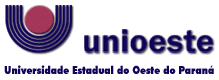 Comitê de Ética no Uso de Animais – CEUA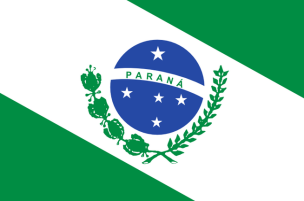 